Acts 6:1-8:1a 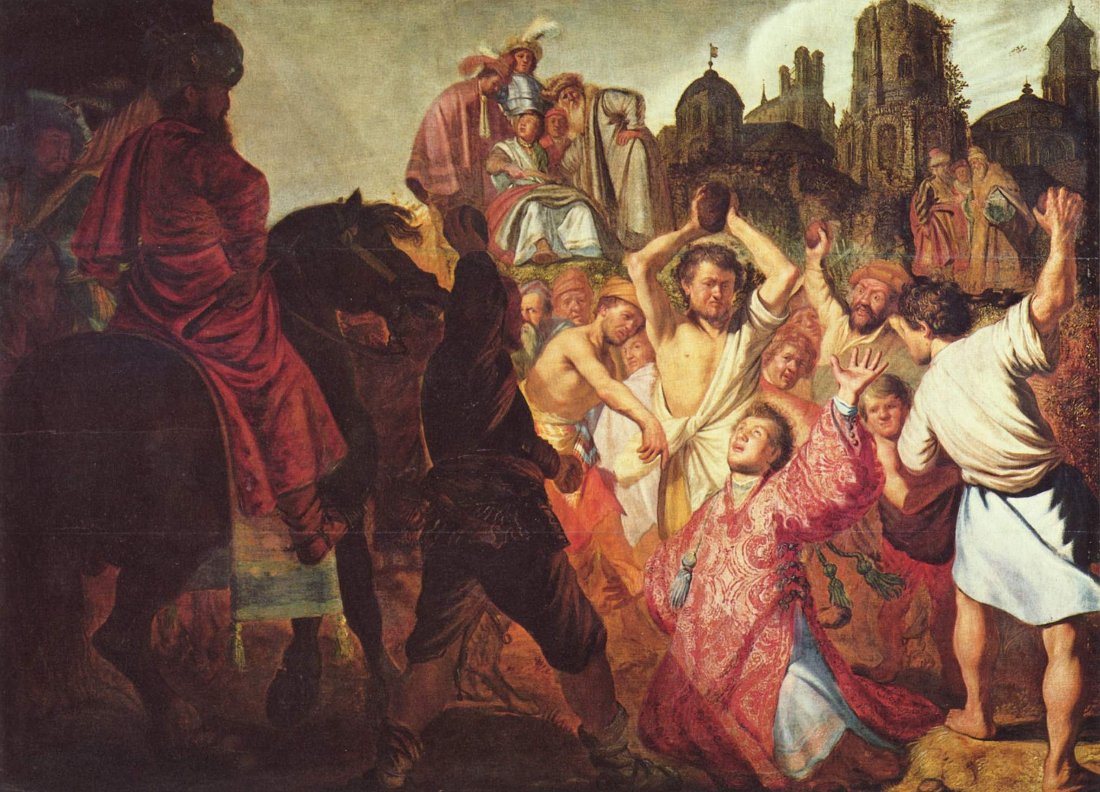 Establishing Deacons (6:1-7)Hellenists: Jews who had taken on Greek customs as a result of Alexander the Great’s Hellenization (greek-etizing) of the world. Hebrews: Jews who rejected Greek cultureWhat was the problem? Why didn’t the Apostles do it themselves?What was the result? (v.7)Stephen Seized (6:8-7:1)The synagogue of the Freedmen: likely a Hellenistic synagogue where the service was conducted in Greek. (the cities listed are all Greek cities)“They could not withstand the wisdom and Spirit…” (v.10)“This man never ceases to speak words against this holy place and the law,” (v. 13)“His face was like the face of an angel.” (v.15)“Are these things so?” (7:1)what things? Stephen Speaks (7:2-53)What common theme is Stephen emphasizing in his speech? Why?Abraham Isaac and Jacob (v. 2-16)“in Mesopotamia” Gen 12:1 quote“yet he gave him no inheritance in it” (v.5)What period of Israel’s history is verses 6-8 referencing? “sold him into Egypt, but God was with him…” (v.9)“and Jacob went down into Egypt” (v.15)Moses (v.17-41)“He supposed that his brothers would understand that God was giving them salvation by his hand… but they did not” (v.25)“became an exile in the land of Midian” (v.29)“for the place where you are standing is holy ground.” (v.33)“I have come down to deliver them” (v.34)“God will raise up for you a prophet like me from your brothers.” (v.37)“and in their hearts they turned to Egypt…” (v. 39)Prophets (v.42-43)“gave them over to worship the host of heaven…” (v. 42) i.e. worship the stars and false gods (see Deut 4:19; 2 Kngs 17:16; 21:3; 23:5; Zeph 1:5)“I will send you into exile beyond Babylon”Thesis (v. 44-50)“Our fathers had a tent…” (v.44)…same with Joshua……same with David… and he asked to build a temple…“But it was Solomon who built a house for him. (v.47)“Yet the most High does not dwell in houses made by hands” (v.48)Isa 66:1,2Accusation (v. 51-53)“uncircumcised in heart and ears” (v.51)“as your fathers did, so do you.” (v. 51)explanation (v.52-53)Stephen Stoned (7:54-8:1a)“but he, full of the Holy Spirit, gazed into heaven and saw the Glory of God and Jesus standing at the right hand of God.” (v.55)“And the witnesses laid down their garments at the feet of a young man named Saul.” (v. 58)What do Stephen’s final two phrases remind you of?See Luke 23:34, 46; 2 Chron 24:22)“And Saul approved of his execution” (8:1)